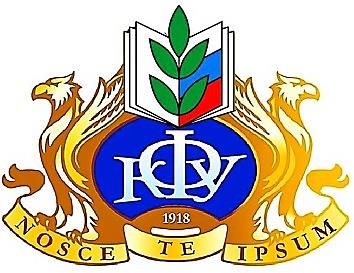 ПОЛОЖЕНИЕо проведении Профкомом работников КФУ им. В.И. ВернадскогоТурнир по волейболув рамках Спартакиады «БОДРОСТЬ И ЗДОРОВЬЕ – 2017»среди членов профсоюза - работниковструктурных подразделений ФГАОУ ВО «КФУ им. В.И. Вернадского»Симферополь, 20171.Цели и задачи1.1. Привлечение членов профсоюза, преподавателей и работников Федерального государственного образовательного учреждения высшего образования «Крымский федеральный университет имени В.И. Вернадского» (далее - Университет) к систематическим занятиям физической культурой и спортом, способствовать укреплению их здоровья и творческому долголетию.1.2. Подведение итогов физкультурно-оздоровительной и спортивно-массовой работы в трудовых коллективах Университета.1.3. Выявление сильнейших спортсменов для формирования сборных команд структурных подразделений Университета по настольному теннису для участия в XVI Спартакиаде Профсоюза работников народного образования и науки Российской Федерации.1.4. Укрепление дружеских отношений среди членов профсоюза, преподавателей и работников структурных подразделений ФГАОУ ВО «КФУ им. В.И. Вернадского».2. Место и сроки проведения2.1. Соревнования по волейболу проводятся 4 ноября 2017 г. Начало в 10.00 ч. в игровом зале Таврической академии КФУ имени В.И. Вернадского по адресу: г. Симферополь пр. Вернадского 4.3. Финансирование и руководство проведением турнира3.1. Общее руководство, подготовка и проведение соревнований осуществляется членами комиссии по организационно-спортивной работе Профкома работников ФГАОУ ВО «КФУ им. В.И. Вернадского».3.2. Непосредственное проведение соревнований возлагается на главную судейскую коллегию. Главный судья соревнований: член профкома, старший преподаватель кафедры физического воспитания и охраны здоровья тренер-преподаватель центра физической подготовки студентов Таврической академии «КФУ имени В.И. Вернадского» - Касьянов Владимир Яковлевич.3.3. Общее руководство в подготовке сборных команд, в организации их участия в соревнованиях Спартакиады возлагается на председателей Профкома работников структурных подразделений Университета.4. Участники и условия допуска к участию4.1. К участию в соревнованиях допускаются все желающие штатные преподаватели и сотрудники структурных подразделений (академий/ институтов/ колледжей) входящих в состав Университета, являющиеся членами Профсоюза и достигшие 23-летнего возраста.4.2. Состав команды 10 человек: 6 + 4 запасных, без ограничений по гендерным признакам и возрасту участников, являющиеся членами одного структурного подразделения.4.3. Команды структурных подразделений для участия в турнире должны иметь единую спортивную форму, иначе они не допускаются к участию в соревнованиях. Исполнение данного пункта контролируется главным судьёй соревнований.5. Правила соревнований и регламент игрСостав команды - 10 игроков: 6 основных + 4 запасных (без гендерных ограничений).При участии в соревнованиях 5 и менее команд соревнования проводятся по круговой системе. При участии 6 и более команд, проводятся предварительные соревнования в подгруппах, затем по две лучшие команды продолжают игры в полуфинале по схеме 1А-2Б и 2А-1Б, а также в финале и игре за 3 место. Все игры проводятся из 3-х партий, до двух побед, согласно Правилам FIVB. Партии длятся до 25 очков (с разницей не менее 2 очков). За победу команде начисляется 2 очка; за поражение – 1 очко; команде, которая не явилась на игру, засчитывается поражение со счетом 0:2 (0:25; 0:25;) и не начисляются очки.Победитель соревнований определяется по количеству набранных очков во всех официальных играх согласно календарю.В случае одинакового количества набранных очков двумя (или более) командами места определяются:а) по лучшему соотношению выигранных и проигранных партий во всех встречах;б) по лучшему соотношению выигранных и проигранных мячей во всех сыгранных партиях;в) по результатам личных встреч между спорными командами.6. Заявки и прохождение мандатной комиссии6.1. Заявки на участие в турнире подаются в электронном виде на mironmachka@mail.ru не позднее 2 ноября 2017.6.2. Оригинал заявки установленного образца, подается в день соревнований при прохождении мандатной комиссии (образец заявок в приложении №1). 6.3. К проверке документов участников соревнований допускаются судейская коллегия и представитель команды, документы которой подлежат проверке.6.4. Для допуска к участию в турнире каждый участник должен предоставить следующие документы:1) именные заявки, заверенные руководством структурного подразделения (Приложение 1).2) Для штатных работников – профсоюзный билет ППО работников КФУ им. В.И. Вернадского и пропуск работника ФГАОУ ВО КФУ им. В.И. Вернадского. Для аспирантов - удостоверение аспиранта Университета дневной формы обучения, и справка из отдела кадров ВУЗа, заверенная печатью Университета со сроком годности не более 10 дней, подтверждающая обучение студента на очном отделении.3) Для возможности своевременного оказания медицинской помощи каждый участник должен при себе иметь паспорт гражданина РФ, СНИЛС и полис обязательного медицинского страхования.7. Программа турнира9.00 – сбор команд, подача заявок, прохождение мандатной комиссии, разминка, совещание представителей команд.10.00 –парад открытия соревнований;10.30 – начало игр. 8. Награждение победителей8.1. Команды награждаются кубками и дипломами соответствующих степеней. 8.2. Игроки награждаются грамотами и медалями.9. Финансирование турнира9.1. Финансирование по подготовке и проведению соревнований по волейболу в рамках Спартакиады «Бодрость и здоровье – 2017» осуществляются за счёт средств Профкома работников «КФУ им. В.И. Вернадского».9.2. Расходы по командированию, питанию команд-участников соревнований за счёт средств структурных подразделений.Данное положение является официальным вызовом на соревнования.Приложение 1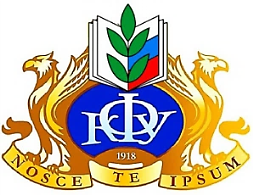 З А Я В К Акоманды___________________________________________________________(структурное подразделение)на участие в турнире по волейболусреди членов профсоюза - работниковструктурных подразделений ФГАОУ ВО «КФУ им. В.И. Вернадского»«___»_____________ 2017 г.                                         г. Симферополь* - подписав заявку, игрок гарантирует, что он находится в надлежащей физической форме, и состояние его здоровья позволяет ему участвовать в соревновании. Игрок не возражает против возможного оказания ему первой медицинской помощи, предусмотренной организаторами. Игрок не выдвигает по отношению к организаторам никаких требований, касающихся его участия в соревновании,  а организаторы не несут ответственности за повреждения или ущерб, нанесенные игроку во время соревнования, если только эти повреждения или ущерб не были допущены организаторами по грубой небрежности, умышленно или в результате пренебрежения своими обязанностями по отношению к игроку.Представитель команды:Председатель профкома работниковструктурного подразделения                                         (____________________)Директор структурного подразделения                        (____________________)                                                                                                            (М.П.)№ п/пФИО (полностью)Дата рожденияСтруктурное подразделение, занимаемая должность (кафедра)Подпись12345678910№ п/пФИО (полностью)Дата рожденияЗанимаемая должностьКонтактный телефон, e-mailПодпись1